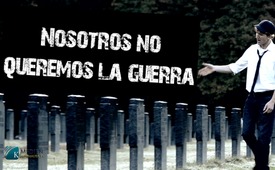 ♫ No queremos la guerra ♫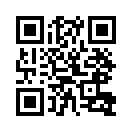 ¡No queremos la guerra!Desde hace décadas, las guerras se suceden por toda la tierra
Y una y otra vez bajo falsos pretextos.
Cuántas vidas humanas se ponen en riesgo, 
agitado por las mentiras de los medios de comunicación, incitado.

Nosotros no queremos la guerra
Levantémonos, que ya no existe.
Los pueblos de Europa rechazan esta guerra 
Donde sólo hay perdedores y nadie gana
No queremos la guerra
Levantémonos para que deje de existir.
Los pueblos de Europa rechazan esta guerra 
Donde sólo hay perdedores y nadie gana.
No hay guerra

Puesto incorrectamente por los informes de los medios de comunicación, 
la llamada a la guerra se hace hoy de nuevo.
Contra Rusia, contra China e Irán
Llevan a los pueblos a la muerte en su locura.

Nosotros no queremos la guerra.
Levantémonos para que deje de existir.
Los pueblos de Europa rechazan esta guerra 
Donde sólo ganan los perdedores y nadie gana
Nusotros no queremos la guerra, 
Levantémonos para que no exista más.
Los pueblos de Europa rechazan esta guerra 
Donde sólo hay perdedores y nadie gana. 

Nunca iremos a la guerra. 
Rechazalo hasta que haya paz.
Nos unimos mano a mano 
Rodearemos nuestro país de amor
Nunca iremos a la guerra. 
Nos negamos a ir a la guerra hasta que haya paz.
Nos unimos mano a mano 
Rodearemos nuestro país con amor.de Paul BurmannFuentes:-Esto también podría interesarle:---Kla.TV – Las otras noticias ... libre – independiente – no censurada ...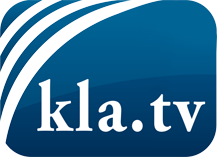 lo que los medios de comunicación no deberían omitir ...poco escuchado – del pueblo para el pueblo ...cada viernes emisiones a las 19:45 horas en www.kla.tv/es¡Vale la pena seguir adelante!Para obtener una suscripción gratuita con noticias mensuales
por correo electrónico, suscríbase a: www.kla.tv/abo-esAviso de seguridad:Lamentablemente, las voces discrepantes siguen siendo censuradas y reprimidas. Mientras no informemos según los intereses e ideologías de la prensa del sistema, debemos esperar siempre que se busquen pretextos para bloquear o perjudicar a Kla.TV.Por lo tanto, ¡conéctese hoy con independencia de Internet!
Haga clic aquí: www.kla.tv/vernetzung&lang=esLicencia:    Licencia Creative Commons con atribución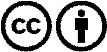 ¡Se desea la distribución y reprocesamiento con atribución! Sin embargo, el material no puede presentarse fuera de contexto.
Con las instituciones financiadas con dinero público está prohibido el uso sin consulta.Las infracciones pueden ser perseguidas.